(Full name, series and number of the client's passport /name of the organization and the client's tax identification number)(Ф.И.О., серия и номер паспорта  клиента / наименование организации и ИНН клиента)The Questionnaire was completed by Анкету заполнил ________________________________________________________________________________________________________(For Corporate Client: title, full name of the sole executive body, or a person acting on the basis of a power of attorney, the signature is mandatory)(For an Individual Client: Full name, the signature is mandatory)(Для Клиента – юридического лица: должность, Ф.И.О. единоличного исполнительного органа, либо лица, действующего на основании доверенности, подпись – обязательно)(Для Клиента - физического лица: ФИО, подпись - обязательно)Date of completion "_____" _________________ 20_____Дата заполнения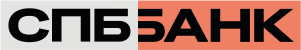 CLIENT REPRESENTATIVE QUESTIONNAIRE (Corporate Representative - resident)АНКЕТА ПРЕДСТАВИТЕЛЯ КЛИЕНТА(Представитель – юридическое лицо – резидент)PJSC "SPB Bank" kindly asks you to carefully and thoroughly fill out this Questionnaire, made in accordance with the laws of the Russian Federation.All fields of the Questionnaire are mandatory.ПАО «СПБ Банк» убедительно просит Вас внимательно и подробно заполнить данную Анкету, составленную в соответствии с законодательством Российской Федерации.Все поля Анкеты обязательны для заполнения.PJSC "SPB Bank" kindly asks you to carefully and thoroughly fill out this Questionnaire, made in accordance with the laws of the Russian Federation.All fields of the Questionnaire are mandatory.ПАО «СПБ Банк» убедительно просит Вас внимательно и подробно заполнить данную Анкету, составленную в соответствии с законодательством Российской Федерации.Все поля Анкеты обязательны для заполнения.PJSC "SPB Bank" kindly asks you to carefully and thoroughly fill out this Questionnaire, made in accordance with the laws of the Russian Federation.All fields of the Questionnaire are mandatory.ПАО «СПБ Банк» убедительно просит Вас внимательно и подробно заполнить данную Анкету, составленную в соответствии с законодательством Российской Федерации.Все поля Анкеты обязательны для заполнения.PJSC "SPB Bank" kindly asks you to carefully and thoroughly fill out this Questionnaire, made in accordance with the laws of the Russian Federation.All fields of the Questionnaire are mandatory.ПАО «СПБ Банк» убедительно просит Вас внимательно и подробно заполнить данную Анкету, составленную в соответствии с законодательством Российской Федерации.Все поля Анкеты обязательны для заполнения.1*Name, corporate name of the Representative in Russian (full and abbreviated), organizational and legal formНаименование, фирменное наименование Представителя на русском языке (полное и сокращенное), организационно-правовая форма2*Name, company name (full and abbreviated) in a foreign language (if any)Наименование, фирменное наименование (полное и сокращенное) на иностранном языке (при наличии)3*Taxpayer identification numberИдентификационный номер налогоплательщика4*Primary State Registration Number Основной государственный регистрационный номер5*Place of state registration (location)Место государственной регистрации (местонахождение)6*Legal entity addressАдрес юридического лица7*Data of the document confirming that the person has the authority of the Client's RepresentativeДанные документа, подтверждающего наличие у лица полномочий Представителя КлиентаTitle of the documentНаименование документа7*Data of the document confirming that the person has the authority of the Client's RepresentativeДанные документа, подтверждающего наличие у лица полномочий Представителя КлиентаDate of issueДата выдачи"___" _________ 20__"___" _________ 20__7*Data of the document confirming that the person has the authority of the Client's RepresentativeДанные документа, подтверждающего наличие у лица полномочий Представителя КлиентаValidityСрок действия"___" _________ 20__"___" _________ 20__7*Data of the document confirming that the person has the authority of the Client's RepresentativeДанные документа, подтверждающего наличие у лица полномочий Представителя КлиентаDocument NumberНомер документаThe Client / Client's Representative hereby confirms the accuracy of the information about the Representative specified in the Questionnaire.Клиент/Представитель Клиента настоящим подтверждает достоверность сведений о Представителе, указанных в Анкете.The Client / Client's Representative hereby confirms the accuracy of the information about the Representative specified in the Questionnaire.Клиент/Представитель Клиента настоящим подтверждает достоверность сведений о Представителе, указанных в Анкете.The Client / Client's Representative hereby confirms the accuracy of the information about the Representative specified in the Questionnaire.Клиент/Представитель Клиента настоящим подтверждает достоверность сведений о Представителе, указанных в Анкете.The Client / Client's Representative hereby confirms the accuracy of the information about the Representative specified in the Questionnaire.Клиент/Представитель Клиента настоящим подтверждает достоверность сведений о Представителе, указанных в Анкете.In case of changes in the identification data, the Client / Client's Representative shall make changes to the Questionnaire and submit it to the Bank within five working days from the date when he learned / should have learned about the changes.При изменении идентификационных данных Клиент/Представитель Клиента вносит изменения в Анкету и предоставляет ее в Банк в течение пяти рабочих дней с даты, когда он узнал/должен был узнать об изменениях.In case of changes in the identification data, the Client / Client's Representative shall make changes to the Questionnaire and submit it to the Bank within five working days from the date when he learned / should have learned about the changes.При изменении идентификационных данных Клиент/Представитель Клиента вносит изменения в Анкету и предоставляет ее в Банк в течение пяти рабочих дней с даты, когда он узнал/должен был узнать об изменениях.In case of changes in the identification data, the Client / Client's Representative shall make changes to the Questionnaire and submit it to the Bank within five working days from the date when he learned / should have learned about the changes.При изменении идентификационных данных Клиент/Представитель Клиента вносит изменения в Анкету и предоставляет ее в Банк в течение пяти рабочих дней с даты, когда он узнал/должен был узнать об изменениях.In case of changes in the identification data, the Client / Client's Representative shall make changes to the Questionnaire and submit it to the Bank within five working days from the date when he learned / should have learned about the changes.При изменении идентификационных данных Клиент/Представитель Клиента вносит изменения в Анкету и предоставляет ее в Банк в течение пяти рабочих дней с даты, когда он узнал/должен был узнать об изменениях.BANK NOTESОТМЕТКИ БАНКАBANK NOTESОТМЕТКИ БАНКАBANK NOTESОТМЕТКИ БАНКАBANK NOTESОТМЕТКИ БАНКАThe employee in charge of legal review of the documents shall be responsible for checking compliance of the information specified* in this Questionnaire with the data specified in the documents submitted for account openingСотрудник, ответственный за проведение правовой экспертизы документов ответственный за проверку соответствия сведений, обозначенных * в настоящей Анкете с данными сведениями, указанными в представленных на открытие счета документахFull namePositionSignatureThe employee in charge of entering the initial / updated information about the Representative into the electronic databaseСотрудник, ответственный за внесение первоначальных/обновленных сведений о Представителе в электронную базу данныхFull namePositionSignatureDate of updating the information about the Client's RepresentativeДата обновления сведений о Представителе Клиента"_____" _________________ 20_____"_____" _________________ 20_____"_____" _________________ 20_____